Государственное бюджетное образовательное учреждениедетский сад № 59 комбинированного видаКолпинского района  Санкт- ПетербургаСамостоятельно разработаннаядидактическая игра: «Юный пешеход».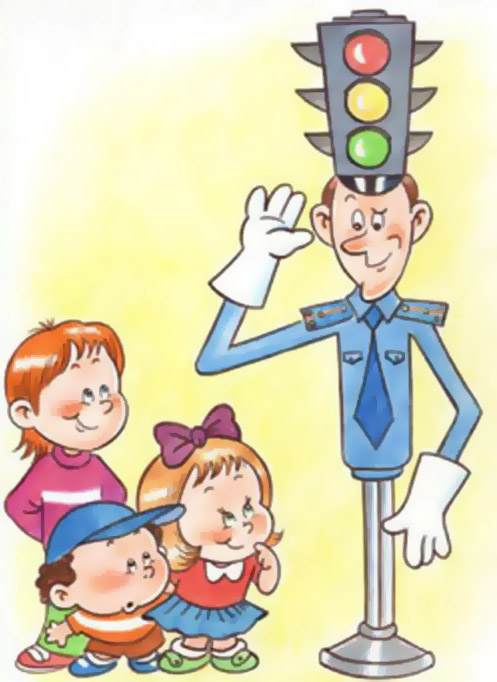 Составила:Воспитатель Наталья Валерьевна Ефимова2014 годЦель: закреплять знания детей о правилах дорожного движения.Задачи:Обобщить представления детей о правилах поведения пешеходов на улице.Уточнить представления о транспорте и правилах дорожного движения: умение по описанию узнавать предметы; развивать смекалку, быстроту мышления и речевую активность.Воспитывать желание выполнять правила дорожного движения в жизни.Материал:Игровое поле, набор карточек, карточки со знаками; карточки с заданиями; иллюстративный материал «транспорт».Используемый дидактический материал:Игровое поле со знаками дорожного движения; фишкиНабор картинок «Транспорт»;Картотека с содержанием игр;Картотека с загадками о видах транспорта;Карточки с вопросами для детей по правилам дорожного движения.